ПРОЄКТ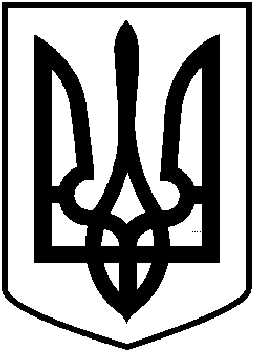 ЧОРТКІВСЬКА  МІСЬКА  РАДА_______________________ СЕСІЯ ВОСЬМОГО СКЛИКАННЯРІШЕННЯ_____ грудня 2022 року                                                                                  № ____м. ЧортківПро продовження терміну дії  договору оренди земельної ділянки по вул. Ягільницька в м. Чортків Тернопільської областіРозглянувши клопотання директорки товариства з обмеженою відповідальністю «Дельта Вест Ойл Груп» Комар Світлани Іванівни, враховуючи договір оренди земельної ділянки від 10 січня 2013 року, додаток №1 від 18 жовтня 2019 року до договору оренди земельної ділянки від 10 січня 2013 року, витяг № НВ-6100618842022 із технічної документації з нормативної грошової оцінки земельних ділянок від 21.12.2022, відповідно до статей 12, 93, 124, абзацу 22 частини 2 статті 134 Земельного кодексу України, статті 33 Закону України «Про оренду землі», керуючись пунктом 34 частини 1 статті 26, статтею 59 Закону України «Про місцеве самоврядування в Україні», міська радаВИРІШИЛА:1. Продовжити на 10 (десять) років строк дії договору оренди земельної ділянки від 10 січня 2013 року, площею 0,3931 га, для будівництва та обслуговування будівель торгівлі, кадастровий номер 6125510100:01:016:***, по вул. Ягільницька в м. Чортків Тернопільської області, орендарем якої є Товариство з обмеженою відповідальністю «Дельта Вест Ойл Груп».2. Зобов’язати Товариство з обмеженою відповідальністю «Дельта Вест Ойл Груп» укласти Додаткову угоду до Договору оренди земельної ділянки від 10 січня 2013 року та зареєструвати її у встановленому законодавством порядку.3. Копію рішення направити заявнику.       4. Контроль за виконанням рішення покласти на постійну комісію міської ради з питань містобудування, земельних відносин та екології.Міський голова                                                                  Володимир ШМАТЬКОБілик О. Л.Дзиндра Я. П. Гурин В. М.Фаріон М. С.Губ’як Р. Т.